Notas:Proyecto de Cuentos En clase, leímos La Llorona y otros cuentos de alas. Ahora, te toca a ti. Hay que contar un cuento o historia en español que usa el pretérito e imperfecto en contextos apropiados. Aquí van los requisitos. Escoge (o inventa) un cuento de alas que conoces bien. Puede ser un cuento que tus padres o abuelitos te decían cuando eras niño. O puede ser un cuento que conoces bien de las clases de literatura. Recomiendo que escribas el cuento antes de leerlo en Flipgrid. Tienes 5 minutos en Flipgrid para contar tu historia. Necesitas POR LO MENOS 10 usos apropiados del pretérito. Necesitas POR LO MENOS 10 usos apropiados del imperfecto. El cuento incluye aspectos interesantes con muchos detalles. Hay buen uso de gramática en general. Pronunciación de español está bien con la voz bastante alta y clara. Hay 2 comentarios positivos en Flipgrid para tus compañeros de clase. Si no puedes pensar en un cuento particular, puedes contar tu último visito al hospital. Flipgrid: Hay que grabar un video (de selfie!) y subirlo en Flipgrid. Nuestra code es 13bb6b94 O puedes usar 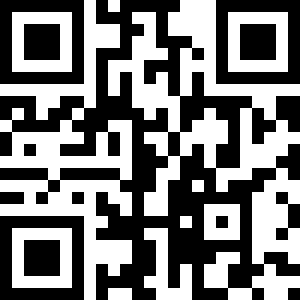 Después, usa la cruz verde para dar comentarios a tus compañeros de clase EN ESPAÑOL. Sólo comentarios positivos. CategoríaBien hechoSuficienteMal hechoNo hechoTotalPretéritoHay 10 usos apropiados del pretérito. Los usos mueven el cuento y nos avanzan en la historia. La conjugación de los verbos en el pretérito es apropiada por el contexto.No hay ninguno uso correcto del pretérito5 puntos320 puntosImperfectoHay 10 usos apropiados del imperfecto. Los usos son para elaborar, decorar, añadir interés o alargar una acción para énfasis o efecto. La conjugación de los verbos en el imperfecto es apropiada por el contexto.No hay ninguno uso correcto del imperfecto5 puntos320 puntosGramática y VocabularioHay buen uso de gramática en general. Usa estructuras que hemos estudiado y no usa Spanglish. Presta atención a conjugación en general, concordancia. Usa estructuras complicadas para impresionar a su público pero es fácil de entender. El vocabulario es variado y apropiado. La gramática usada está muy mala hecha. No puedo entender lo que estás tratando de decir. Es bastante obvio que usaste un traductor electrónico.7 puntos420 puntosCreatividadLa historia es una buena representación de la/el autor. Incluye aspectos interesantes. El/La autor/a cuenta su historia con detalles que ayudan hacer el cuento más entretenido. No hay creatividad. La historia es muy breve, no hay descripción y los eventos no tienen ninguna conexión.3 puntos210 puntosTotal:                       /20Total:                       /20Total:                       /20Total:                       /20Total:                       /20Total:                       /20PresentaciónLa presentación está hecha perfectamente. La pronunciación está perfecta y la voz está bastante alta para que podamos oírte. Diste dos comentarios buenos a tus compañeros de clase en flipgrid con algo positivo. Errores de pronunciación:Errores de pronunciación:No puedo oírte, estás bastante callado y la pronunciación tiene muchas errores.10 puntos740 puntos